edddddddddd 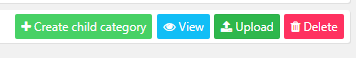 